Semana con muy negativo desempeño para el sector con excepción de TRAN.TRAN cierra en $ 19,60 con baja de -11.51% en la semana.PAMP queda en $ 40,10 bajando el -9.99% y su adr cierra en us$ 13.11 con baja de -6.56%.EDN termina la semana en $ 16,75 con baja de -13.88% en la semana y en N.Y. queda en us$ 4.30 bajando el -13.31%.Por último, CEPU cierra en $ 24,85 con baja de -3.12%, en N.Y. queda en us$ 3.17 abajo el -5.09%.EVOLUCION DE LOS ACTIVOS EN LA SEMANA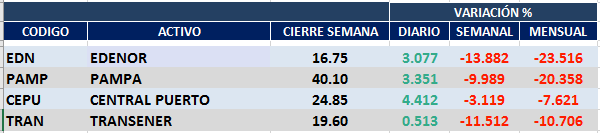 PAMPA (Cierre al 15/11/19 $ 40,10)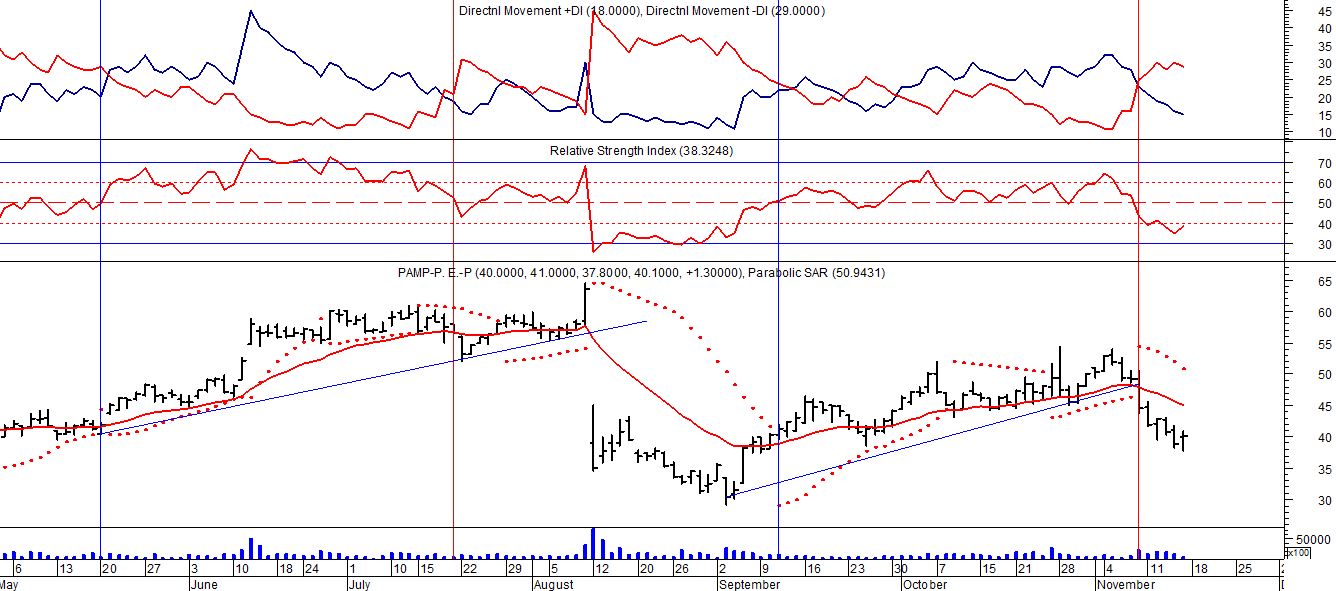 EDENOR (Cierre al 15/11/19 $ 16,75)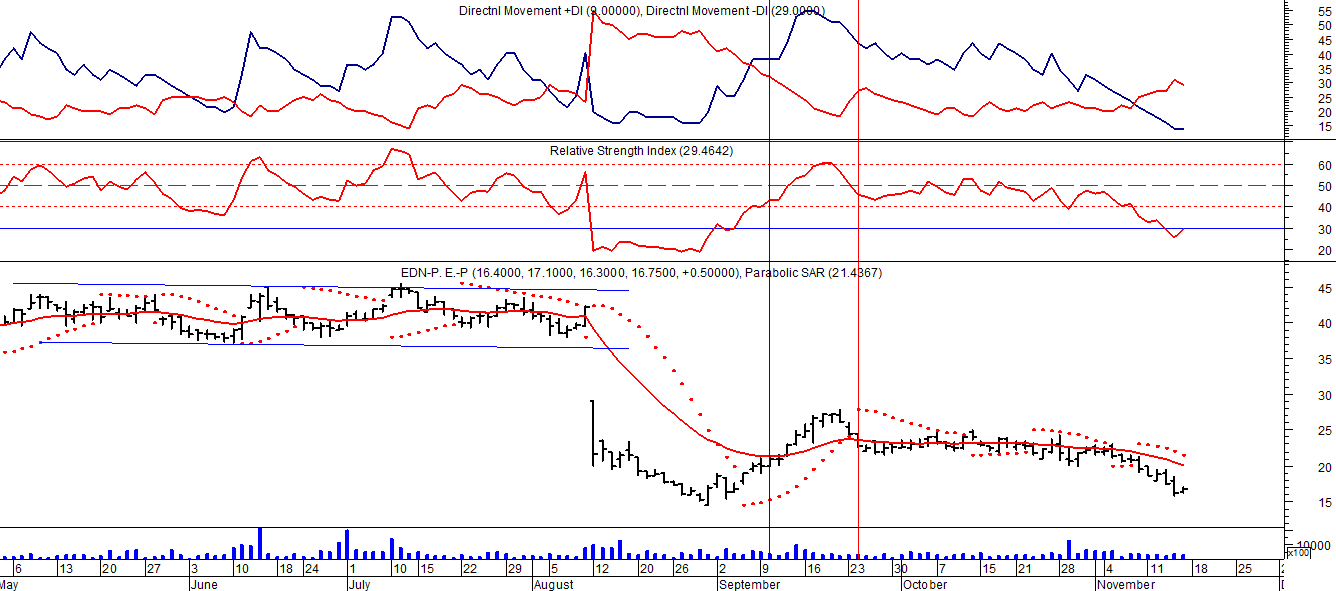 Señal de compra el 15/08/2018 en $ 44,00.Señal de venta el 20/02/2019 en $ 53,00.TRAN (Cierre al 15/11/19 $ 19,60)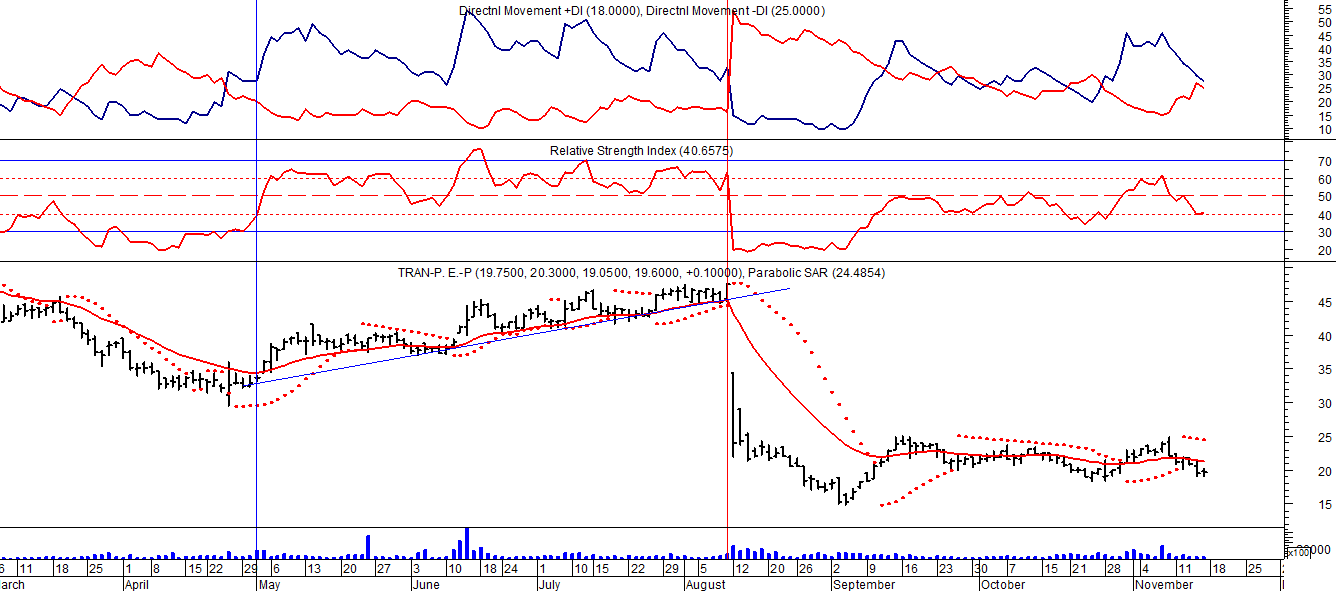 Señal de compra el 03/05 en $ 36,00.Señal de venta el 12/08 en $ 24,00.